                            TANZIM MASUDEmail: tanzim.masud@gmail.com |   Mobile: +918851671233M.A. History , University of Delhi					2017B.A. History ,University of Delhi			                                    2015Additional Qualifications:  NET,  qualified  APSC Prelims qualified, Mains attempted (2020)Languages Known:English, Hindi, AssameseAssistant Professor, History, The Assam Royal Global History                  August’ 18-till present          TGT (Social Science); Merry Land High School, JorhatAugust’ 17-June’18      Founder teacher at Department of History at RGU: As a founder teacher, I have acquired team management skills and learned to liaison with different branches of administration in the University along with teaching both Bachelor’s and Master’s students.Syllabus Design and Curriculum Creation: I was responsible for organizing the department Board of Studies (BOS) which in turn is responsible for syllabus design and content creation. Involvement in the BOS for two years has provided me with experience in creatively handling curriculum development.  Online Classes experience: Have been taking online classes since May 2020 to December 2020. Taking classes online has made me familiar with several platforms like Zoom, Webex, Google Meet. Along with this, usage of online materials and course content through government platforms like MOOCS and SWAYAM are also familiar.Computer Skills: Competency in handling MS Word, Excel and PowerPoint.Sketching the Khilonjia Musalman   : Identity, Culture and Politics in the Assamese Muslim Community, presented in the at international Virtual Conference on “ Identity :Myths, Memories, Communication and Cultural Narratives” organized by Central University of Karnataka, SVKM College and St. Anthony’s College ( Nov,2020)Khilonjia identity of Assamese Muslims of Assam, presented in the International Conference on “Multidisciplinary Industry and Academic Research” organized by ICMIAR, Philippines, (Dec,2020)In crossroads of Identity- the case of the Axomiya Musalmans of Assam at Inclusive , a UGC Care JournalSketching the Khilonjia Musalman : Identity, Culture and Politics in the Assamese MuslimCommunity, at  Global Media Journal, , a UGC Care JournalBest Presenter Award for presenting the paper Khilonjia identity of Assamese Muslims of Assam presented in the International Conference on “Multidisciplinary Industry and Academic Research” organized by ICMIAR, PhilippinesCollege Topper ,highest marks in history ( hons) IIIrd year.College Topper,highest marks  in history (hons) IInd year.Awarded Silver in HDFC Bank Meritus Scholarship.CertificationI, the undersigned, certify that to the best of my knowledge and belief, this bio data correctly describes my qualification, my experience and meSignature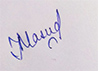 (Tanzim Masud) 